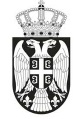 РЕПУБЛИКА СРБИЈА                                                       АУТОНОМНА ПОКРАЈИНА ВОЈВОДИНА                                        ОПШТИНА СЕНТАПРЕДСЕДНИК ОПШТИНЕ СЕНТАБрој: 217-10/2022-IIДана: 25. октобра 2022. годинeС е н т аНа основу члана 9. Уредбе о средствима за подстицање програма или недостајућег дела средстава за финансирање програма од јавног интереса које реализују удружења („Службени гласник РС”, број 16/2018), члана 18. Одлуке о поступку доделе и контроле средстава за подстицање програма или недостајућег дела средстава за финансирање програма од јавног интереса које реализују удружења („Службени лист општине Сента”, број 31/2021),  и на основу предлога Конкурсне комисије за спровођење Јавног конкурса за подстицање програма/пројеката или недостајућег дела средстава за финансирање програма/пројеката од јавног интереса за општину Сента које реализују удружења у области  противпожарне заштите, Председник општине доноси О Д Л У К УО ИЗБОРУ ПРОГРАМА КОЈИ СЕ ПОДСТИЧУ СРЕДСТВИМА 
НАЗНАЧЕНИМ У ЈАВНОМ КОНКУРСУ ЗА ПОДСТИЦАЊЕ ПРОГРАМА/ПРОЈЕКАТА ИЛИ НЕДОСТАЈУЋЕГ ДЕЛА СРЕДСТАВА ЗА ФИНАНСИРАЊЕ ПРОГРАМА/ПРОЈЕКАТА ОД ЈАВНОГ ИНТЕРЕСА ЗА ОПШТИНУ СЕНТА КОЈЕ РЕАЛИЗУЈУ УДРУЖЕЊА У ОБЛАСТИ ПРОТИВПОЖАРНЕ ЗАШТИТЕ1. Овом одлуком утврђује се избор програма по спроведеном јавном конкурсу који је општина Сента расписала 22. фебруара 2022. године под бројем 217-10/2022-II.2. За реализацију јавног конкурса обезбеђена су средства у укупном износу од 2.350.000,00  динара која су предвиђена Одлуком о буџету општине Сента за 2022. годину („Службени лист општине Сента”, број 31/2021 и 8/2022), и то у оквиру програма број 0602 под називом „ОПШТЕ УСЛУГЕ ЛОКАЛНЕ САМОУПРАВЕ“,  као активност под бројем 0001 и под називом „Функционисање локалне самоуправе и градских општина“, под шифром функционалне класификације број 320 и под називом „Услуге противпожарне заштите“, под бројем позиције 87/0, као економска класификација број 481000 описана као „ДОТАЦИЈЕ НЕВЛАДИНИМ ОРГАНИЗАЦИЈАМА“. 3. Средства из буџета општине Сента за 2022 годину у укупном износу од 2.350.000,00, додељују се за (су)финансирање програма у области противпожарне заштите следећим удружењима:4. Ова Одлука је коначна, а објавиће се на званичној интернет презентацији општине Сента, на огласној табли општине Сента и на порталу е-Управа, у року од пет дана од дана доношења.                                                                                   Председник општине Сента                                                                                          Рудолф Цегледи с.р.Ред. бр.Датум подношења пријавеНазив удружењаНазив програмаОдобрена средстваБрој бодова17. матрт 2022Општински ватрогасни савез СентаРазвој и унапређење противпожарне заштите, као и сарадња са осталим удружењима на  територији општине Сента1.049.664,008528. матрт 2022Добровољно ватрогасно друштво СентаРазвој и унапређење противпожарне заштите1.135.636,008537. матрт 2022Добровољно ватрогасно друштво КевиРазвој и унапређење противпожарне заштите у Кевиу68.600,008547. матрт 2022Добровољно ватрогасно друштво ТорњошОдржавање ватрогасне станице у Торњошу96.100,0085